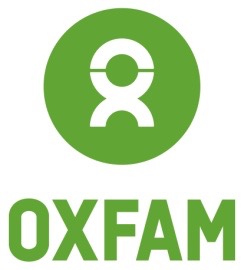 Oxfam in Tunisia “Bookkeeper”Job DescriptionOxfam’s vision is a just world without poverty: a world in which people can influence decisions that affect their lives, enjoy their rights, and assume their responsibilities as full citizens of a world in which all human beings are valued and treated equally.Oxfam is committed to preventing any type of unwanted behavior at work including sexual harassment, exploitation and abuse, lack of integrity and financial misconduct; and committed to promoting the welfare of children, young people and adults. Oxfam expects all staff and volunteers to share this commitment through our code of conduct. We place a high priority on ensuring that only those who share and demonstrate our values are recruited to work for us.Team purpose To oversee and efficiently execute the accounting/bookkeeping tasks, policies, and procedures in compliance with Oxfam, donors and national legal standards / obligations and to ensure high-quality related support, services and documentation.  Job Purpose – Key Responsibilities and AccountabilitiesAssist Accounting Officer in  Managing and processing financial data entry in the Pastel accounting software (and others if needed) and produce the country office monthly financial and annual reports. Ensure the physical and electronic inventory of all fixed assets.Maintain financial records through filing, retrieval, retention, storage, compilation, coding, updating and purging in Pastel.Work closely with the accounting officer to Monitor on a regular basis all the payable and receivable accounts details and reconcile them appropriately. In coordination with the Account Officer Produce management accounts from pastel and inform the CD and Finance Manager when spending is not according to the (financial) planning. Adopt and implement an audit-ready filing system of the financial records, both electronically and in hard copy and proactively develop any required memo justifying any deviation or missing documentation. Ensure good record keeping of all contracts concluded by the country office.Assist the accounting officer to execute all CO payments related to services, suppliers, and partners. Work closely with the accounting officer to manage and administer all CO data on payments and receipts for all running costs, keeping records of all financial transactions.Ensure compliance with the Tunisian laws and regulations, especially the tax registration and labor laws in all contracts and leases. With the Accounting Officer monitor properly the accrual and payment of taxes and contributions to the government and other contractors and ensure their payment on a timely manner. In coordination with the Accounting Officer Review and assist the CO staff in the reconciliation of their travel advances and other expenses. Maintain contact with the Bank(s) and Oxfam different relevant departments and teams regarding financial transactions. Calculate currency conversions, record cash and bank movements and prepare bank reconciliations.Together with the Accounting Officer & the Business Support Manager, act as key contact for both internal and external audits.Perform any other relevant duties at the request of the Business Support Manager and/or CD. Technical Skills, Experience & KnowledgeEssential:A degree in accounting / finance management on, at least, a bachelor level;At least 2 years of excellent knowledge and experience in Accounting administration, bookkeeping, including accounts payable, cash management, statutory requirements (particularly related to Tunisian standards) ; experience in auditing is a plus.Proven solid knowledge of the Tunisian legal regulations, standards and obligations related to accounting, taxes, audit, HR, etc. Proficiency in numeracy skills and proven experience using Excel and a computerized financial management information systems, preferably Pastel (Sage), is a must.High capacity and experience to handle multiple priorities, work with diverse colleagues, work under pressure and with tight deadlines.Excellent communication and interpersonal skills and prior experience in direct communication with multinational suppliers and partners.A team player with experience of working in a multi-cultural environment that appreciates and respects diversity. Solid understanding and track record of applying agile and flexible practices and attitude, where and as needed.Good command of English, French and Arabic. High level of integrity and accountability.Details oriented. Aptitude to learn quickly and to share learning with colleagues and partners.Commitment to Oxfam’s values and ways of working and to Oxfam's objectives to promote gender equity and diversity and the interests of marginalized people in all aspects of its actions. Desirable: Experience in the development sector with local and international NGOs; Experience in accounting rules for NGOs;Good training and coaching skills;This job description may be modified in accordance with the activities or the evolution of operational needs.  By signing, the employee acknowledges that he / she has read, understood and accepted this document.DateSignatureDirect line manager 						EmployeeInternal Job GradeD2Type of Contract:Full time; 40hrs/weekAnnual Salary & Benefits:Local contract; according to Oxfam salary scale and HR policy & conditions in TunisiaStarting Date:Soonest possibleReporting to:Accounting OfficerStaff reporting to this position:n/a